اينجانب با آگاهي از اينکه بازديد از محيط واقعي کار، به منزله بخش عملي درس کاربيني مي‌باشد، متعهد مي‌گردم کليه مقررات آموزشي و همچنين ضوابط اعلام شده از سوي محيط واقعي کار را به طور کامل رعايت نموده و چنانچه حين بازديد ضرر و زياني از ناحيه اينجانب وارد گردد، برابر مقررات مربوط، مسئوليت جبران آن را شخصا بر عهده مي‌گيرم.نام ونام خانوادگی دانشجوتاریخ و امضاءاین فرم توسط مدرس کاربینی تکمیل میشود.کاربین محترم، اين گزارش حاصل مشاهدات شما از محيط واقعي کار مي‌باشد که می‌بایست آن را با راهنمايي مدرس تکمیل نماييد. نکته: ترجیجا این گزارش به صورت گروهی تکمیل و ارایه شود.الف) مشخصات کاربینب) مشخصات محيط واقعي کار مورد بازدیدپ) در موارد زير با توجه به مشاهدات خود از محيط واقعي کار به طور اجمالي توضيح دهيد.ت) تحقيق، توصيف و مقايسه ويژگي‌هاي شغل مورد نظر در داخل و خارج از کشور:ث) ارايه نظرات و پيشنهادات کاربين در خصوص موقعيت فعلي و آينده شغل موردنظر:ج ) نتیجه گیری نهایی :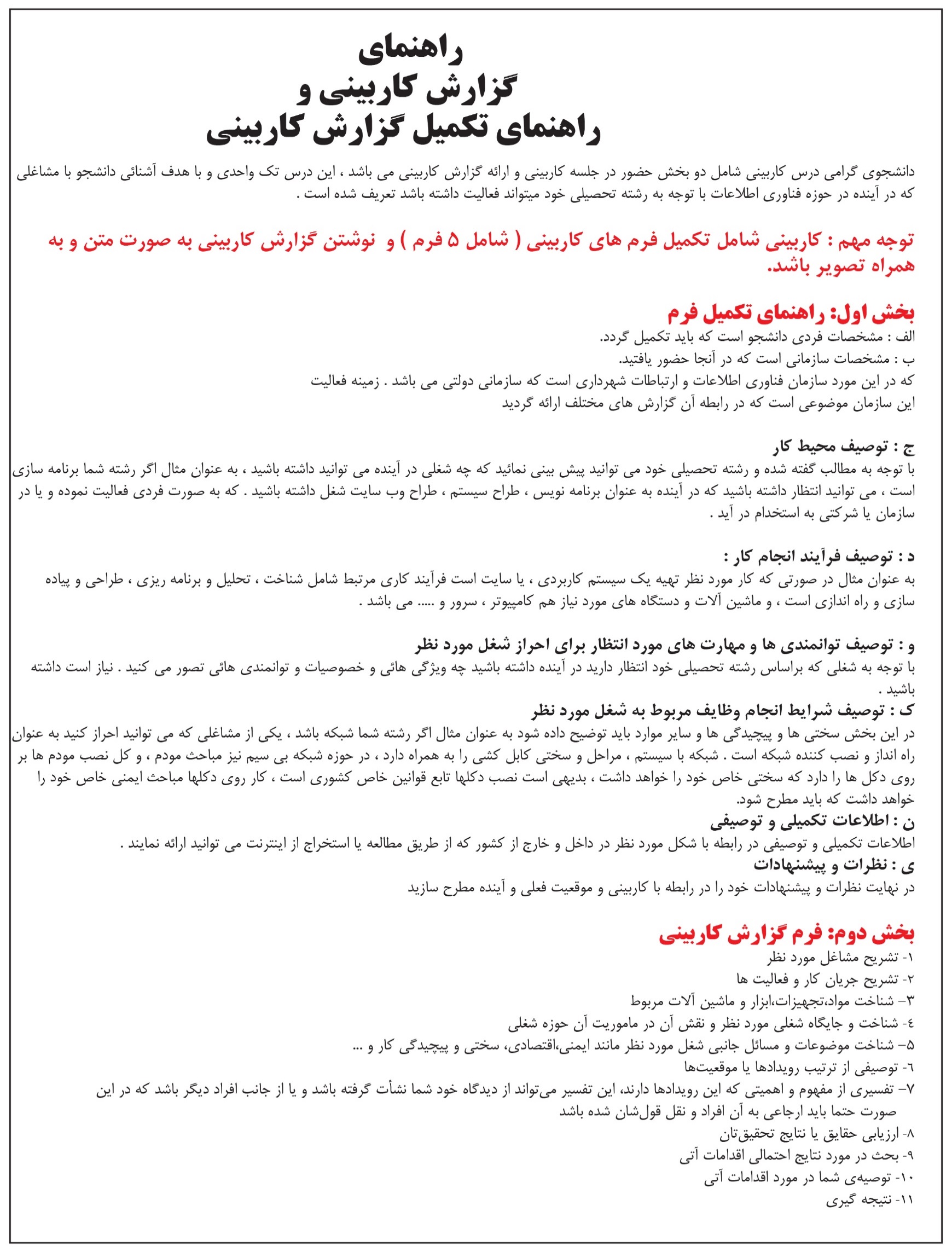 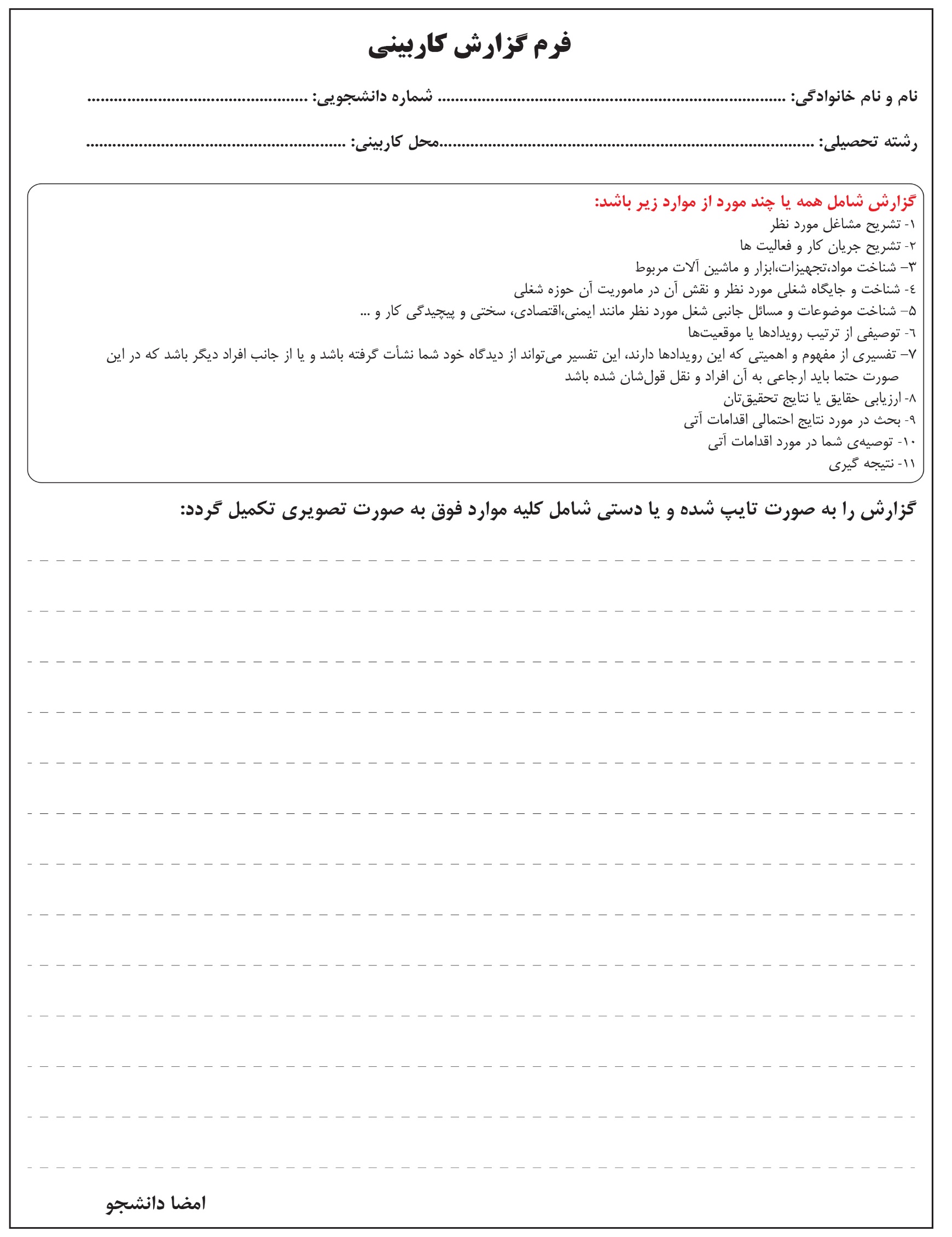 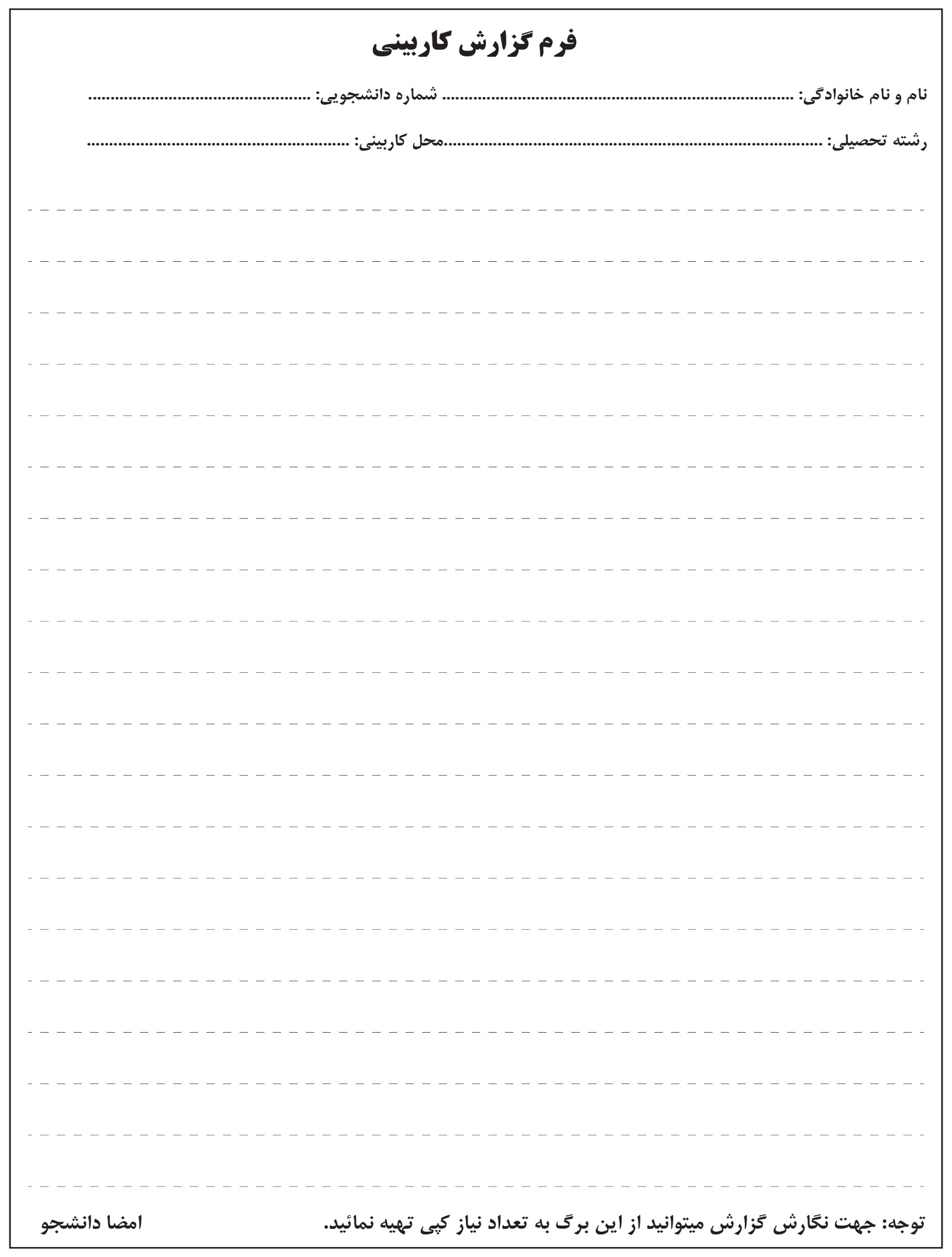 نام:                  نام خانوادگي:شماره دانشجويي:شماره ملی:مقطع تحصيلي: نيم‌سال تحصيلي:رشته تحصيلي:مرکز آموزشي:   مرکز آموزش علمی کاربردی بیرجند1نام استاد درس کاربيني:نام: نام خانوادگی:شماره دانشجویی:                                                                           شماره ملی:مقطع تحصیلی:رشته تحصیلی:مرکز آموزشی:    مرکز آموزش علمی کاربردی بیرجند1نام مدرس:ردیفردیفعامل ارزیابیعامل ارزیابینمره ارزیابیامتیاز11رعایت نظم و مقررات آموزشیرعایت نظم و مقررات آموزشی(3-0)22رعایت ضوابط و مقررات محیط کاررعایت ضوابط و مقررات محیط کار(2-0)33رعایت شئونات دانشجوییرعایت شئونات دانشجویی(2-0)44ارائه گزارش بازدید ارائه گزارش بازدید (10-0)55ارائه نظرات و پیشنهاداتارائه نظرات و پیشنهادات(3-0)جمعجمع(20-0)(20-0)نام:                                       نامخانوادگی:                                 شماره دانشجویی:                   شماره ملی:نيم‌سال تحصيلي:                      مقطع تحصيلي:  کارداني □                   کارشناسي □        وضعيت اشتغال: بيکار □           شاغل مرتبط با رشته تحصيلي □          شاغل غير مرتبط با رشته تحصيلي □رشته تحصیلی:مرکز آموزشی: مرکز آموزش علمی کاربردی بیرجند1مدرس:نام محیط واقعی کار مورد بازدیدنوع محيط واقعي کار مورد بازدیددولتی □                                 عمومي □                                خصوصی □تعداد کارکنانتاریخچه تاسیسزمینه فعالیتبخش تحقيق و توسعه (R&D)دارد □                                         ندارد □توصيف محیط واقعی کار1. عناوین مشاغل مرتبط و همگوم با رشته تحصیلی: 2. وضعیت راه اندازی شغل مورد نظر (فردی یا خوداشتغالی، گروهی، سرمایه گذاری یا سازمانی): 3.  سازمان های ذیربط و مرتبط با حوزه شغلی:1. عناوین مشاغل مرتبط و همگوم با رشته تحصیلی: 2. وضعیت راه اندازی شغل مورد نظر (فردی یا خوداشتغالی، گروهی، سرمایه گذاری یا سازمانی): 3.  سازمان های ذیربط و مرتبط با حوزه شغلی:توصيف فرآيند انجام کار1. تشريح جريان فرآيند کار: 2. ماشين‌آلات و دستگاه‌ها و ابزارها: 3. محصولات توليد شده (کالا يا خدمات) و نحوه ارايه خدمات پس از توليد و تحويل:4. نحوه کنترل کيفيت انجام فعاليت‌ها:1. تشريح جريان فرآيند کار: 2. ماشين‌آلات و دستگاه‌ها و ابزارها: 3. محصولات توليد شده (کالا يا خدمات) و نحوه ارايه خدمات پس از توليد و تحويل:4. نحوه کنترل کيفيت انجام فعاليت‌ها:توصيف توانمندي‌ها و مهارت‌هاي مورد انتظار براي احراز شغل موردنظر1.  ويژگي‌هاي مهارتي: 2.  دانش و استعدادهاي موردنياز: 3. ويژگي‌هاي جسماني: 1.  ويژگي‌هاي مهارتي: 2.  دانش و استعدادهاي موردنياز: 3. ويژگي‌هاي جسماني: توصيف شرايط انجام وظايف مربوط به شغل موردنظر1. سختي و پيچيدگي کار: 2. نکات مربوط به قوانين و مقررات انجام کار: 3.  نکات مربوط به ايمني و بهداشت:4.  نکات مربوط به فرهنگي و اجتماعي (جاذبه و انگيزه‌هاي شغلي):5. وضعيت درآمدي و مباحث اقتصادي:1. سختي و پيچيدگي کار: 2. نکات مربوط به قوانين و مقررات انجام کار: 3.  نکات مربوط به ايمني و بهداشت:4.  نکات مربوط به فرهنگي و اجتماعي (جاذبه و انگيزه‌هاي شغلي):5. وضعيت درآمدي و مباحث اقتصادي: